26 марта 2021 года на базе МБУ ДО "Станция юных техников" состоялось межмуниципальное методическое объединение педагогов дополнительного образования по теме «Перспективные направления реализации общеобразовательных общеразвивающих программ дополнительного образования». С приветственным словом к участникам заседания обратилась старший методист Зюбан Елена Владимировна. В рамках методического объединения были представлены мастер-классы - Широких Сергей Владимирович, педагог дополнительного образования МБУ ДО "СЮТ", Аносова Инна Васильевна, педагог дополнительного образования МБУ ДО "СЮН", Лемещенко Людмила Алексеевна, педагог дополнительного образования МБУ ДО "ДДТ".
Активно обсуждались дополнения и изменения в дополнительные общеобразовательные (общеразвивающие) программ - Усенкова Анна Сергеевна, педагог дополнительного образования МБУ ДО "СЮТ", Пышнограй Елена Ивановна, методист МБУ ДО "ДДТ", Пиличева Ольга Викторовна, заместитель директора (педагог дополнительного образования) МБУ ДО "ДДТ".
Пархоменко Светлана Михайловна, педагог дополнительного образования МБУ ДО "ДДТ" представила участникам заседания фрагмент занятия по теме "Натюрморт".
Лаухина Инна Васильевна, председатель ММО поделилась опытом участия в конкурсном движении.
Мощенская Людмила Александровна, методист МБУ ДО "СЮН» рассказала о программе "Первая медицинская помощь" в рамках реализации областного проекта "Обновление и содержание дополнительного образования".
Спасибо большое всем участникам и выступающим!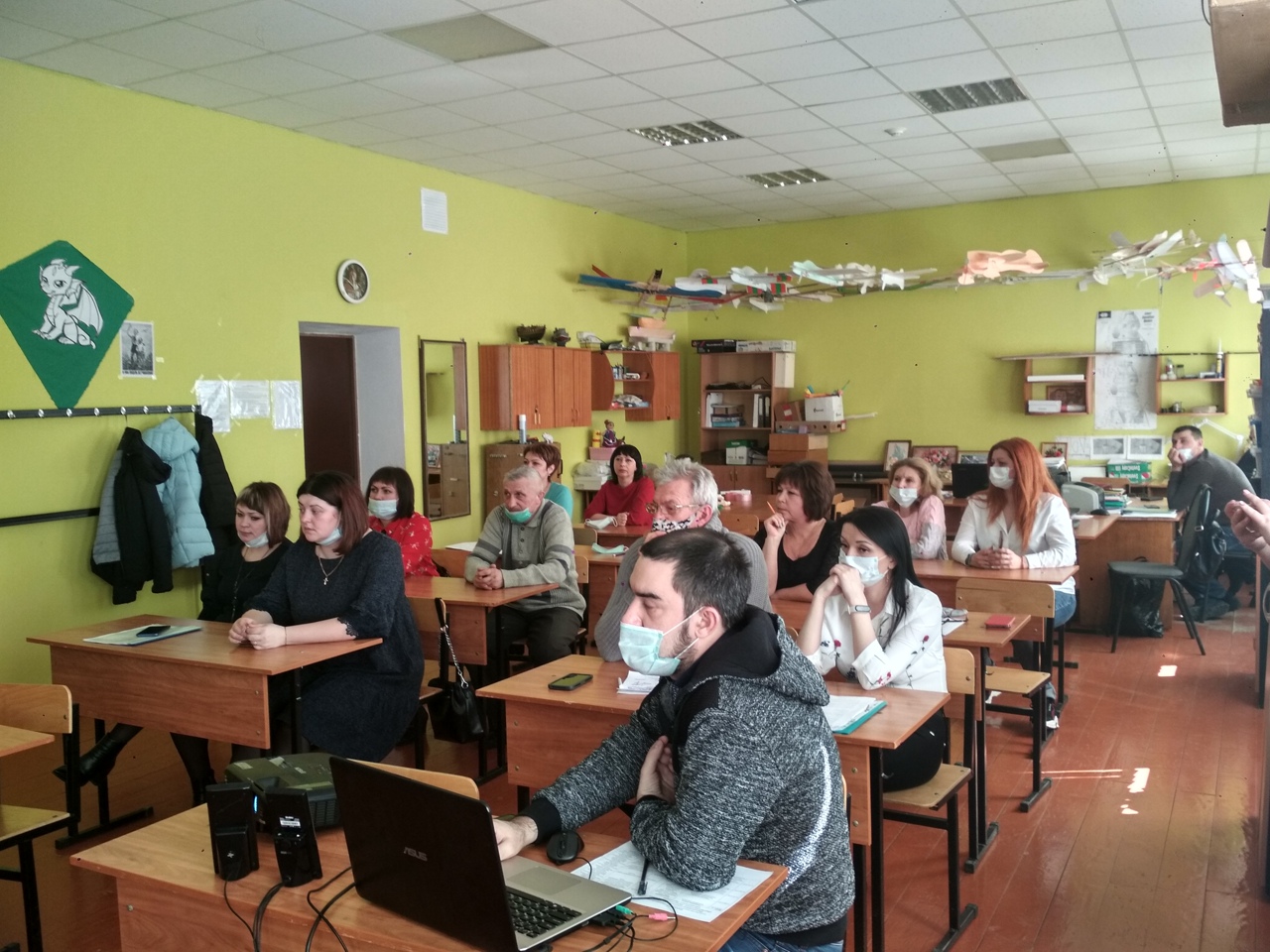 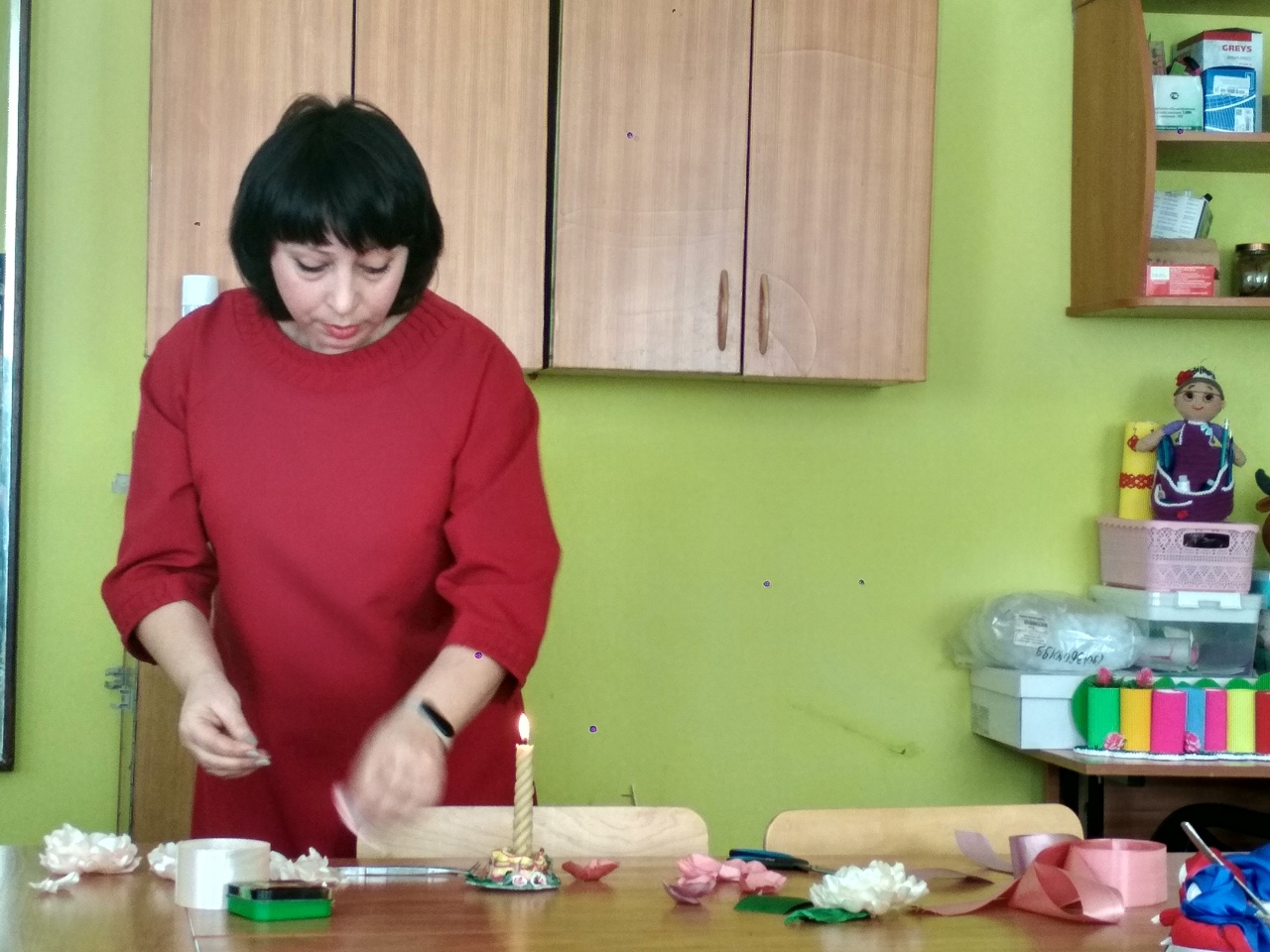 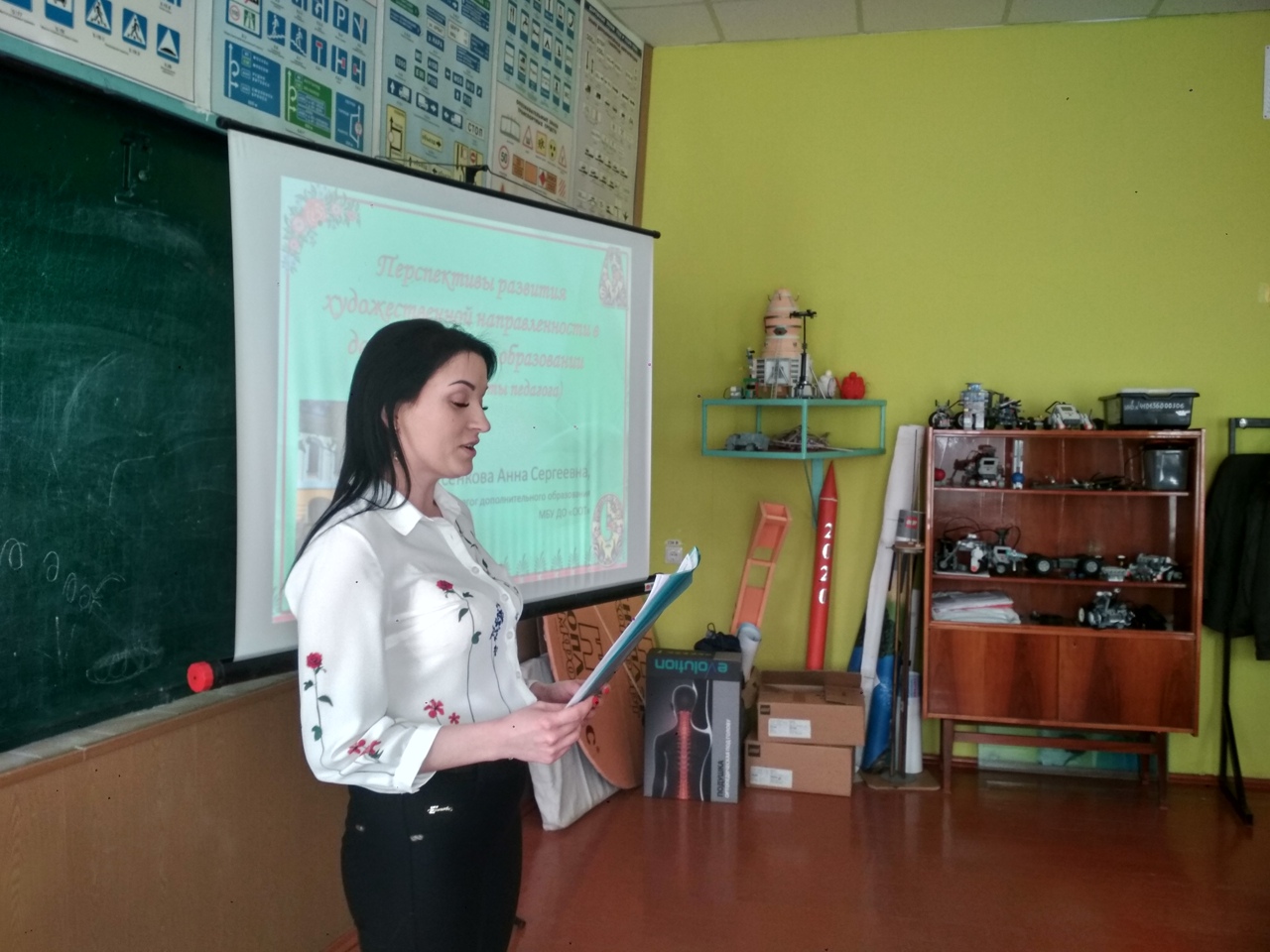 